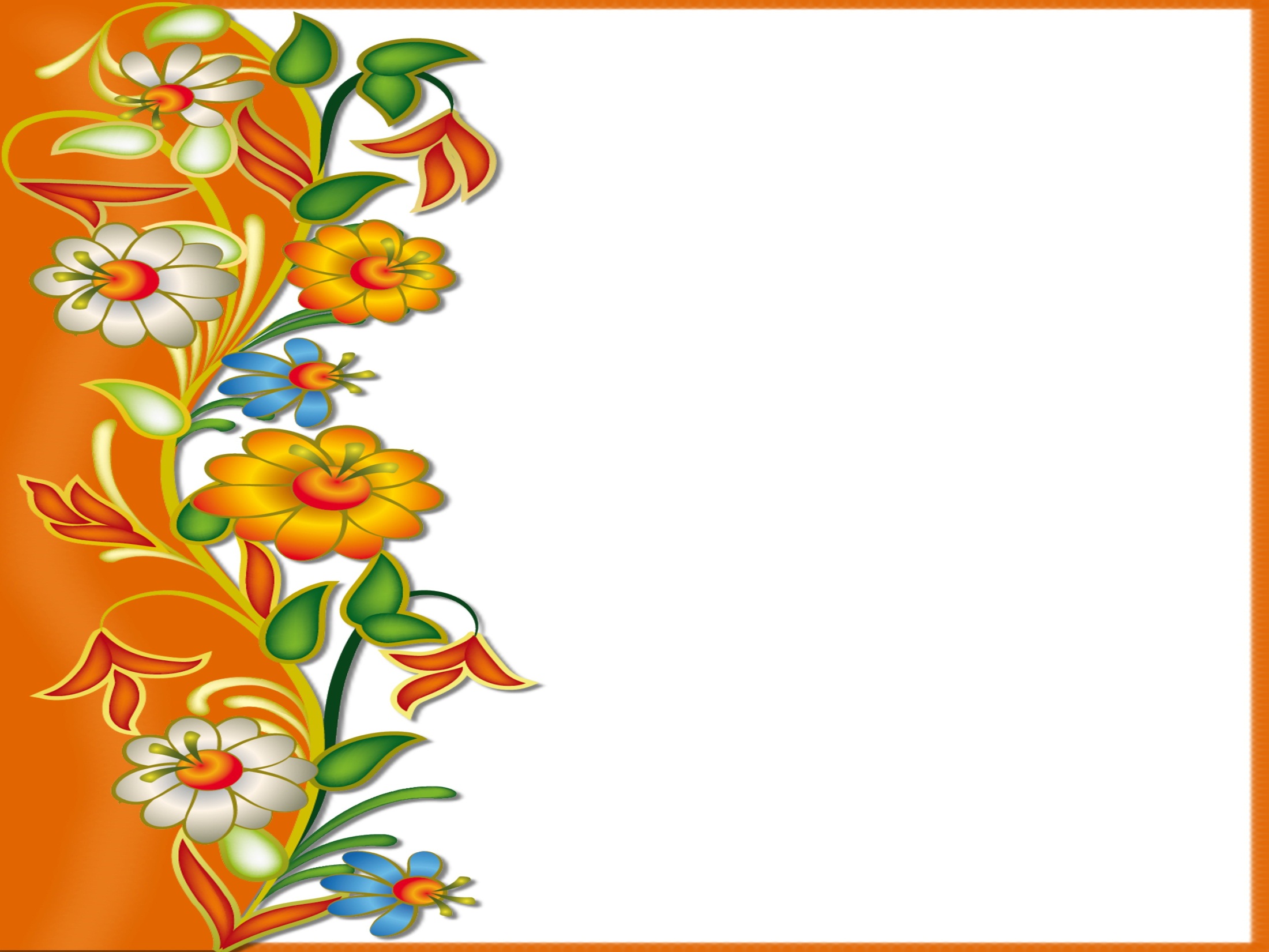 Управление общего и дошкольного образованияАдминистрации города НорильскаМБУ «Методический центр/из опыта работы Онищенко Натальи Марковны - воспитателя МБДОУ № 98 «Загадка»/Норильск, 2022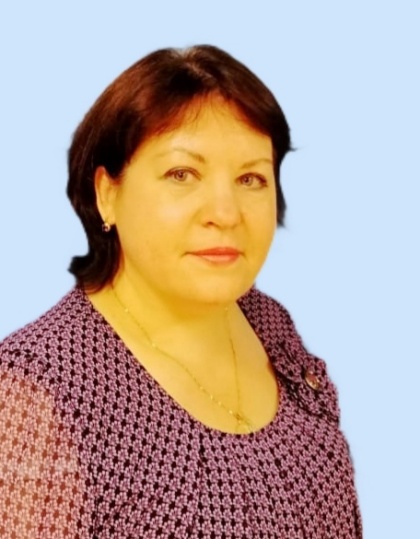 Онищенко Наталья МарковнаВоспитатель высшей квалификационной категории МБДОУ «Детский сад № 98 «Загадка».Образование: среднее профессиональное - Педагогическое училище № 2 г. Красноярска по специальности «Дошкольное воспитание», 1988г.; Высшее профессиональное - Ленинградский государственный университет имени А.С. Пушкина, квалификация – учитель-логопед по специальности «Логопедия» 2006гСтаж  педагогической работы – 31 лет, в должности  воспитателя - 31 лет.Профессиональные достижения:. Данная работа была представлена на Педагогическом совете МБДОУ «Детский сад № 98 «Загадка» (2021-2022 учебный год).На муниципальном уровне материал был представлен в рамках Городских педагогических чтениях «Норильский учитель: опыт прошлого – взгляд в будущее» (2022 г.)Награды:Благодарственным письмом Главы Администрации г. Норильска, 2010 г.;Почетной Грамотой руководителя МБДОУ «Детский сад № 98 «Загадка» г Норильск, 2018 г., 2021 г.Методист Носкова Е.В.  Муниципальное бюджетное учреждение «Методический центр» г. Норильск, ул. Кирова, д.20 А, т. 23-88-49 СОДЕРЖАНИЕВВЕДЕНИЕРазвитие эмоциональной сферы детей дошкольного возраста - одно из важнейших направлений деятельности педагога в современном детском саду. Эмоции - это калейдоскоп впечатлений и переживаний, с помощью которых ребенок взаимодействует с окружающим миром, одновременно познавая его.С развитием эмоциональной сферы качественно меняется сам внутренний мир ребенка, который для достижения гармонии чувств и ощущений, а также для полноценной реализации личности в жизни должен быть ярким, комфортным и позитивным.Эмоциональная сфера при этом сама по себе стать совершенной не может. Ее необходимо внимательно изучать и бережно развивать. Делать это профессионально и грамотно призван педагог-психолог.Коммуникативные способности, умение общаться – основное условие развития ребёнка, важнейший фактор формирования личности, один из главных видов деятельности человека, устремлённый на познание и оценку самого себя через посредство других людей.Актуальность в том, что наряду с оптимизацией логопедической работы по преодолению общего недоразвития речи необходимо находить возможности для целенаправленного развития навыков общения у данной категории детей, что является одним из условий развивающей комфортной образовательной среды.В наши дни уместно вспомнить феномен «засушенного сердца», открытый еще Л.С. Выготским. Под этим термином понимается черствость, обедненность или даже полное отсутствие чувств во взаимоотношениях людей. Сложность нынешней ситуации состоит именно в том, что, помимо часто встречающихся недочетов в воспитании и образовании, «обесчувствованию» людей способствует сама современная жизнь, в которую напрямую включен ребенок. Например, подолгу находясь у телевизора или компьютера, мальчики и девочки стали меньше взаимодействовать со взрослыми и сверстниками. А ведь именно общение в значительной степени обогащает чувственную сферу. Поэтому дети и становятся более эгоистичными, эмоционально изолированными, переутомленными и менее отзывчивыми к чувствам других. Кроме того, со стороны взрослых также не всегда встречается должное внимание к настроениям и переживаниям ребенка. Родители нередко бывают слишком заняты, чтобы тратить время на «детские» проблемы. Между тем, ростки негативных чувств и эмоций могут принести самые нежелательные плоды.Авторы исследований эмоциональной культуры ребенка дошкольного возраста обращают внимание на нестабильность эмоциональной сферы у детей с общим недоразвитием речи. В психическом облике этих детей наблюдаются отдельные черты общей эмоционально-волевой незрелости, слабая регуляция произвольной деятельности (Н. С. Жукова, Е. М. Мастюкова, Т. Б. Филичева, 1990).Таким образом, сейчас особенно важно при ведущей роли педагогов объединить усилия воспитателей и всех специалистов детского сада, направив их на развитие чувственной сферы детей и обеспечение благоприятного эмоционального микроклимата.ОСНОВНАЯ ЧАСТЬРаботая в группе компенсирующей направленности для детей с ТНР,я обратила внимание на нестабильность эмоционально-волевой сферы у детей с общим недоразвитием речи. У детей низкая эмоциональная отзывчивость, повышенная тревожность. Нарушения эмоциональной сферы детей с ОНР достаточно сильно распространены и имеют стойкий характер, что негативно влияет на обучение детей и адаптацию их в социуме. Ребенок отстраняется от детского коллектива, не заинтересован в контакте, не умеет ориентироваться в ситуации общения.Поэтому основной целью моей работы является формирование у детей представлений об эмоциях, коррекция эмоционального неблагополучия и обеспечение условий для развития эмоциональной сферы у дошкольников с ОНР.Для этого я разработала дополнительную образовательную программу по формированию эмоциональной сферы для детей с ОНР, и реализую ее через организацию кружковой деятельности «Азбука эмоций».Цель программы - помочь детям с ОНР справиться с переживаниями, которые препятствуют их нормальному эмоциональному самочувствию и общению со сверстниками.Задачи программы:1. Создать благоприятный психологический климат в группе, преодолетьу детей барьеры в общении.2. Способствовать освоению позитивных форм поведения, отношения к себе и окружающим. 3. Обучение ребенка умению управлять собой в конкретных, наиболее волнующих его ситуациях.4. Познакомить детей с различными видами эмоциональных состояний для лучшего понимания своих эмоций и чувств, а также эмоций и чувств, испытываемых другими людьми. (радость, грусть, удивление, страх, гнев, обида, отзывчивость).5. Развивать эмоциональную произвольность.6.Формировать навыки снятия эмоционального напряжения;7.Способствовать освоению позитивных форм поведения, отношения к себе и окружающимДля обеспечения условий и решения задач по формированию эмоциональной сферы у детей обогатила коррекционно- развивающую среду в группе. В своей работе по организации развивающей среды по социально-эмоциональному развитию учитывала ряд принципов: гибкость зонирования, стимулирующее самостоятельность и творчество ребенка; многофункциональность; мобильность; возможность свободы выбора; доступность для самостоятельной деятельности ребенка. В группе оформила эмоциональный центр. Там находится уголок настроения, при определении настроения используются как цветовые так и пиктограммные обозначения, фиксация настроения ведется ежедневно. Здесь находятся Дидактические игры: «Чувства и эмоции», «Угадай эмоцию», «Как поступают друзья», «Мои чуства». Часто эмоциональная оценка используется и в работе с родителями после проведения мероприятий, тренингов, родительских собраний. Используются зеркала, которые помогают наглядно оценить или отработать то или иное эмоциональное состояние. В центре оформила уголок уединения, цель которого создать условия для отдыха, уединения, реалаксации и самостоятельных игр, необходимых для переживаемых детьми стрессовых ситуаций. В уголке есть «подушки-думки», «плакушки», альбомы с семейными фото, островок радости, где дети раскладывают на ткань цветы, речку, домик и многое другое. Все это помогает избавиться от плохого настроения. Дидактические игры: «Собери бусы букет», берут на себя функцию умиротворения, помогают ребенку быть в гармонии с собой.Уголок гнева помогает детям освободится от гнева и раздражения. Здесь находится: «Коврик злости», «Баночки-кричалки», «Попробуй порви», «Подушки-колотушки», пластилин, кинетический песок. В центре есть коробочка «Давай помиримся» с прорезями для рук.В театральной зоне выставляются настольные театры для самостоятельного обыгрывания сказки. Театр одного актера, одевая кукол на руку помогает ребенку почувствовать свое эмоциональное состояние, вести разговор от лица куклы.В центре находится «Эмоциональный чемодан», коробка в которой есть все для оценки своего эмоционального состояния и поднятия настроения: бумага разной фактуры, волшебный пластилин, перчатки, пальчиковые краски, подушка-игрушка, зеркало эмоций со смайликами, диск с релаксационной музыкой, мирилки. Ребенок сам выбирает способ коррекции своего эмоционального состояния. Чемоданчик служит как скорая помощь, которой можно использовать в любой момент, переносить его.В познавательном центре есть эмоциональный конструктор, на котором изображены лица с подвижными частями. Разбудив фантазию и творчество конструктор помогает создать свой образ героя, проиграть в различные ситуации.В речевом центре: кинетический песок с мелкими игрушками, сухой бассейн с цветными камешками и крупой, релаксационные игрушки, рисовалки по песку крупе.Таким образом правильно организованная предметно-развивающая среда помогает в установлении социальных контактов и стабилизирует эмоциональную сферу у детей.Для диагностики эмоциональных способностей мной были использованы методики И.Ю.Кондратенко и В.М.Минаева. Диагностика проводилась по критериям: опредилить эмоциональное состояние; определить эмоции в мимике; произнести фразу с эмоциональной интонацией; эмоционально-оценочные слова. Затруднения вызывали следующие эмоции: «гордость» дети путали с радостью и обидой, указывая на карточку «грусть». Определить эмоции в мимике- трудность в передачи «удивления». Произнести фразу с эмоциональной интонацией: трудность вызвала интонация- «удивление». Эмоционально-оценочные слова: трудность -нужна была стимулирующая помощь. Особенности присоединение частицы не: печальная-невеселая, злой-недобрый, грустная-невеселая, печальная-злая испуганная; вежливый-веселый. Эмоциональное оценивание действий, поступков героев в рассказах детей минимизированы или вовсе отсутствуют.В диагностике участвовало 10 человек. В результате диагностики было выявлено: 40%(4 человека) низкий уровень, у 60% (6 человек) средний. Дошкольники затрудняются в выражении эмоционально-смыслового высказывания; проявляющиеся в трудностях выражения на лице эмоциональных состояний. Дети испытывают трудности в употреблении синонимов и антонимов; конкретные слова-определения заменяют более широкими и общеупотребительными словами (веселая, добрая, ласковая – «хорошая»); могут заменять названия признаков названиями действий и наоборот (испуганная – испугалась).Эмоционально-экспрессивная лексика используется ими достаточно выборочно и фрагментарно, они с трудом дифференцируют и описывают эмоциональные состояния, как свои, как и эмоциональные состояния героев литературных произведений, картин. Детям с речевыми нарушениями трудно не только мимическими средствами передать страх, удивление, гнев, но и эмоционально адекватно выразить свое высказывание. Их речь интонационно монотонная и лексически не выразительная.В своей работе с детьми я использую разные формы и методы. Большое значение уделяю игровым, словесным и наглядным приемам работы. Основными средствами развития представлений об эмоциях использую детскую художественную литература, фольклор, иллюстративный материал, серии картин, настольный театр, развивающие игры, когнитивные схемы эмоций.Использую игровые методы. Дидактические игры: «Чувства и эмоции», «Угадай эмоцию», «Как поступают друзья», «Мои чуства».Упражнения и игры на развитие мимических движений, определи эмоции”, “Мимическая гимнастика”, “Музыка и эмоции»,“Передача чувств”, “Сказки наизнанку”, “Добрые – злые», «Фотографы», «Море волнуется».Такие игры как «Давайте поздороваемся», «Комплименты», «Клубочек», «Руки мирятся и ссорятся» создают непринужденную обстановку, помогает детям влиться в коллектив, у ребенка развиваются желание и потребность в сотрудничестве, возникают новые эмоции. Предлагаю детям для прослушивания небольшие по объему прозаические и стихотворные произведения, в которых говорится о разных эмоциональных состояниях и чувствах детей. Для развития представлений об эмоциях, выражения, стимулирования оценочного отношения к окружающей жизни рекомендую использовать детскую литературу, например, отрывки из «Мойдодыра» К. И. Чуковского, в которых отражены чувства умывальника - гнев, радость, удивление. Стихи детских писателей о персонажах, проявляющих различные чувства и эмоции.Полученный положительный эмоциональный заряд от показа сказки повышает самооценку детей, анализируют свое поведение, игровая деятельность приобретает эмоциональную насыщенность. Обогащается эмоциональная лексика, идет автоматизация звуков в речи. Мимика и пантомимика становится выразительнее.Чтение произведений позволяет осуществлять не только словарную работу, но и использовать для решения психологических проблем детей, развития умения рассуждать, делать умозаключения. Беседы на такие темы, как правило, способствуют установлению более тесного контакта взрослого с ребенком, вызывают у ребят желание вступить в диалог. Разбирая конкретную ситуацию, необходимо заземлить ее на личном опыте детей. Только разбор конкретных жизненных ситуаций становится принятым ребенком. Это он возьмет в свою социальную копилку.Важное место отвожу проблемным ситуациям: «Узнай настроение», «Какое чувство испытывает герой»; игровым заданиям типа «Отбери картинки, на которых дети радуются (грустят, удивляются, сердятся пр.)», «Посмотри на картинку и реши, какое настроение у изображенных на ней людей». Также, необходимо помочь детям отреагировать имеющиеся отрицательные эмоции (страх, гнев и пр., препятствующие его полноценному личностному развитию; обогащать их словарь за счет слов, обозначающих различные эмоции, чувства, настроения, что является одним из главных составляющих в работе с детьми с общим недоразвитием речи.Активно включаю в работу родителей.Цель: показать важность эмоциональной готовности детей к общению с окружающим миром. Провела консультации: «Эмоциональное благополучие ребенка», «Влияние внутрисемейных отношений на эмоциональное состояние ребенка», «Эмоциональное развитие детей с ОНР», тренинги: «Социально-эмоциональное развитие детей посредством игр и игровых упражнений». Родители принимали участие в оформлении центра эмоций.Таким образом, развитие представлений об эмоциях важнейшее направление работы с детьми с общим недоразвитием речи.После проведенной работы у детей появилась адекватная реакция на различные явления окружающей жизни. Расширилась и обогатилась эмоциональная лексика, усовершенствовалась диалогическая и монологическая речь, культура речевого общения, дети глубже замечают и воспринимают эмоциональное состояние сверстников.ЗАКЛЮЧЕНИЕНаши воспитанники вписываются в детскую среду, являются предпочтительными в общении, эмоционально отзывчивы, имеют успех, проявляя свои способности.  Этому свидетельствуют участие наших детей в мероприятиях детского сада и города: Конкурсы чтецов, Мероприятия, проводимые в рамках театральной весны, Клубный час. Отзывы многих родителей и детей подтверждают тот факт, что данная программа не только эффективна, но и максимально полезна.Перспективу своей деятельности вижу в продолжении работы по формированию эмоциональной сферы дошкольников с ОНР, развитии активной деятельности в тесном сотрудничестве с семьей воспитанников, постоянный поиск и внедрение современных технологий и распространение опыта работы на сайте МБДОУ «Детский сад № 98 «Загадка» и других образовательных интернет-порталов.ЛИТЕРАТУРА:1. Нищева, Н. В. Картотека подвижных игр, физкультминуток, упражнений, пальчиковой гимнастики / Н. В. Нищева. – СПб.: ДЕТСТВОПРЕСС, 2008.  2.  Агафонова И.Н. Развитие эмоциональной сферы дошкольника. СПб.,2006. 3. Волковская Т.Н., Юсупова Г.Х. Психологическая помощь дошкольникам с общим недоразвитием речи. М.:Книголюб, 2004. 4. Выготский Л.С. Педагогическая психология. М.,1991. 5.  Ермакова И.А. Психологические игры и упражнения для детей дошкольного и младшего школьного возраста. СПб.,2006. 6.   Жукова Н.С., Мастюкова Е.М., Филичева Т.Б. Логопедия. Преодоление общего недоразвития речи у дошкольников. Екатеринбург, 2003. 7. Запорожец А.В. Об эмоциях и их развитии у ребенка. В кн.: Развитие социальных эмоций у детей дошкольного возраста. М.,1986. 8. Крюкова С.В., Слободник Н.П. Удивляюсь, злюсь, боюсь, хвастаюсь и радуюсь. Программы эмоционального развития детей дошкольного и школьного возраста. М.,2002. 9. Минаева В.М. Развитие эмоций дошкольников. М.1999. 10. Немов Р.С. Психология. Т.3.М.,1999. 11. Филичева Т.Б., Чиркина Г.В. Устранение общего недоразвития речи у детей дошкольного возраста. М.:Айрис-пресс, 2005.	12. Интернет ресурсыПриложение 1Диагностика развития умений детейДля диагностики отобраны шесть эмоций: радость, гнев (злость), удивление, страх, интерес, печаль (грусть) – из десяти фундаментальных эмоций, Этап1Выявить степень сформированности умения детей по рисункам определять эмоциональное состояние человека. На этом этапе используется методика диагностики понимания эмоций дошкольниками И.Н. Агафоновой. "Узнай 6 эмоций"  Результат фиксируется в таблице:Этап 2Выявить степень сформированности у детей умения использовать мимику и пантомимику при демонстрации заданной эмоции. На данном этапе используется адаптированный мной вариант диагностики В.М. Минаевой "Развитие эмоций дошкольников"Ребенку предлагается назвать и изобразить героев сказки или мультфильма, которые находились в определенных эмоциональных состояниях. "Вспомни самого веселого (радостного) героя сказки или мультфильма. Назови его, кто это был? Покажи его" "А теперь вспомни самого злого героя сказки или мультфильма. Кто он, как его звали? Покажи его" и т.д. Результаты фиксируются в таблице:Использованные сокращения:Г - герой сказки или мультфильма.М - использование ребенком мимики как выразительного средства при показе эмоционального состояния.П - использование ребенком пантомимики как выразительного средства при показе эмоционального состояния.Выразительное средство, используемое ребенком при демонстрации указанного эмоционального состояния, обозначают знаком "+".  Оценка результатов: Высокий уровень – ребенок правильно называет героев, а при показе эмоционального состояния использует мимику и пантомимику во всех шести случаях.Средний уровень – ребенок выполнил только половину задания. Испытывает сложности в показе эмоционального состояния, использует только мимику.Низкий уровень – ребенок выполняет задание фрагментарно либо отказывается его выполнять ("НЕ УМЕЮ", "НЕ ЗНАЮ КАК").Этап 3Изучение восприятия детьми графического изображения эмоций. На данном этапе используется адаптированный мной вариант диагностики В.М. Минаевой "Развитие эмоций дошкольников"[16].Ребенку предлагаются карточки с графическим изображением эмоций: радости, гнева, печали, страха, удивления, интереса. Предъявляются они по одной с вопросом: "Какое это лицо?". Если ребенок правильно распознал графическое изображение, ставим 1балл. Высокий уровень – 5-6 баллов.Средний уровень – 3-4 балла.Низкий уровень – 1-2 баллов.Анализ результатов диагностики Высчитываются показатели по каждому ребенку и сравниваются со средними групповыми показателями и с его собственными показателями, полученными до и после развивающей работы.Приложение 2Картотека игр на развитие эмоциональной сферы у дошкольников1  Игра "Эхо".Цель — настроить детей друг на друга, дать каждому ребенку почувствовать себя в центре внимания.Тот, кто сидит справа от меня, называет свое имя и прохлопывает его в ладоши, вот так: "Ва-ся,    Ва-ся", а мы дружно, как эхо, за ним повторяем. Затем свое имя прохлопывает Васина соседка справа Ира, а мы снова повторяем. Таким образом все по очереди назовут и прохлопают свое имя.Теперь, когда мы с вами проговорили наши имена, я спою песенку про то, как я рада вас видеть. "Я очень рада, что Сережа в группе есть."В руках я держу клубочек. Когда я начну петь, то отдам его тому, про кого спою. Кто клубочек получает, обматывает нитку вокруг пальца и передает его следующему, сидящему справа от него, ребенку. Когда моя песенка закончится, мы с вами будем соединены одной ниточкой. Я начинаю...Клубочек ко мне вернулся. А сейчас давайте все вместе поднимем руки вверх, опустим их вниз, положим на колени. Старайтесь все делать одновременно, ведь если кто-то замешкается, наш круг разрушится. А теперь аккуратно положим ниточку, которая нас соединяет, на пол.2 Игра: «Солнечный зайчик»Цель: снятие напряжения мышц лица.Солнечный зайчик заглянул тебе в глаза. Закрой их. Он побежал дальше по лицу, нежно погладь его ладонями: на лбу, на носу, на ротике, на щечках, на подбородке. Поглаживай его аккуратно, чтобы не спугнуть. Погладь голову, шею, руки, ноги... Он забрался на животик, погладь его там. Солнечный зайчик любит и ласкает тебя, а ты погладь его и подружись с ним.Отлично! Мы подружились с «Солнечным зайчиком», глубоко вздохнем и улыбнемся друг другу. Как здорово, что мы с вами встретились!3 Игра: « Спаси птенца»Цель: познакомить детей с методами саморегуляции.Представьте себе, что у вас в руках маленький, беспомощный птенец. Вытяните руки вперед ладонями верх. А теперь согните руки в локтях и приблизьте их к себе. Медленно, по одному пальчику, сложите ладони, спрячьте в них птенца, подышите на него, согревая его своим ровным, спокойным дыханием. А теперь раскройте ладони, и вы увидите, что ваш птенец радостно взлетел. Улыбнитесь ему и не грустите. Он еще прилетит к вам.4 Упражнение «Клубочек»Цель: развивать умение действовать согласованно, создать ощущение единства.Воспитатель или кто-то из детей будет выполнять роль "катушки", а вы все возьмитесь за руки. Тот, кто стоит первым, пусть даст руку воспитателю. У нас получилась ниточка, закрепленная на катушке. Я возьму за руку последнего из вас и буду водить всех по кругу до тех пор, пока вся нитка не "намотается" на катушку.Теперь почувствуйте, какой у нас получился крепкий, дружный клубок. Давайте немножко поживем в нем, вместе подышим. А сейчас руки не отпускаем, я снова беру последнего ребенка за руку, и мы начинаем разматываться.На этом наша игра заканчивается, всем — большое спасибо!5 Игра "Зеркало".Цель игры — развитие внимания координация движений. Теперь представьте себе, что мы с вами находимся в магазине, торгующем зеркалами.Все мы — зеркала, и должны точно отражать движения и выражение лица маленькой обезьянки, которая сюда прибежала. Кто хочет быть обезьянкой?..6 Игра "Морщинки" Цель — снятие напряжения.Несколько раз вдохните и выдохните. Вдох-выдох, вдох-выдох. И последний раз — вдох-выдох. Отлично... Широко улыбнитесь своему соседу справа, а теперь — соседу слева. Наморщите лоб — удивитесь, нахмурьте брови — рассердитесь, наморщите нос — вам что-то не нравится. Расслабьте мышцы лица, лицо спокойное. Поднимите и опустите плечи. Вдох-выдох, вдох-выдох, вдох-выдох. Молодцы!7. Игра "Земля, небо, огонь и вода".Цель — развитие сенсомоторной координации, развитие воображения.Сейчас мы с вами будем фантазировать.Подумайте и с помощью движений покажите землю, небо, огонь и воду... У вас замечательно получилось. Сейчас я включу музыку, и тот, кто захочет, сможет выйти в круг и изобразить что-нибудь одно: землю, небо, огонь или воду, а все остальные попробуют угадать, что им показывают.Отлично!Наша игра заканчивается. Я вас всех благодарю. Мне было очень приятно с вами играть.8  Упражнение: «Я рада вас приветствовать».Цель — снятие эмоционального напряжения, настрой на совместную работу.Сейчас мы будем здороваться друг с другом, передавая по кругусвечку. Сначала давайте посмотрим на нее. Видите, как колышется пламя свечи, какое оно красивое. Когда вы будете передавать свечку друг другу, почувствуйте тепло, которое от нее исходит. Возьмите себе немножко тепла, повернитесь к своему соседу, который сидит справа от вас, и, глядя на него, улыбнитесь и скажите, например: "Миша, я рад тебя видеть!9.«Игра с платком».Цель – снять эмоциональное напряжение, дать детям возможность творчески выразить себя, развивать способность к переключению внимания с одного образа на другой.Представьте себе, что мы попали в театр. В театре есть сцена, актеры и зрители. Выберем и в нашей группе место для сцены. Для того, чтобы узнать, кто из вас будет актером, а кто — зрителем, проведем небольшую артистическую разминку.У меня в руках платок. Попробуйте с помощью платка, а также различных движений и мимики (выражения лица) изобразить:бабочку,принцессу,волшебника,бабушку,кошку,человека, у которого болит зуб,морскую волну,лису.После показа каждого нового персонажа задавайте детям следующие вопросы: "Кто может показать бабочку (принцессу, ...) иначе? Кто еще хочет попробовать?"У вас прекрасно получилось. Кому понравилось исполнять роли?.. Кому понравилось смотреть?.. Может быть, кто-то надумал сейчас изобразить еще что-нибудь?..10 Чувство страха.Цель: познакомить детей с эмоциональным чувством «страх».Уметь определять это чувство.Давайте вспомним, о каком чувстве мы с вами говорили на прошлых занятиях?.. Да, о чувстве радости. Что нам помогало определить это чувство?.. Да, это выражение лица, интонация голоса. А теперь посмотрите на эту фотографию. Как вы думаете, какое чувство испытывает этот ребенок? Смотрите внимательно... У него широко открыты глаза, рот, он вот-вот закричит. Его правая рука выставлена вперед. Он как будто бы хочет что-то оттолкнуть или кого-то. Какое же это может быть чувство?.. Да. Это чувство страха.Попытаемся изобразить его на своем лице.12 Игра "Паровозик с именем".Цель — настроить детей на совместную работу.Сейчас каждый будет превращаться в паровоз. Когда "паровоз" будет ехать по кругу, он будет хлопать в ладоши и называть свое имя.Я начну: "Све—та, Све—та...". Я проехала целый круг, а теперь выберу одного из вас, и он станет паровозиком вместо меня. Я выбираю Олю. Теперь она будет называть свое имя и хлопать в ладоши, а я стану ее вагончиком, положу руки ей на плечи и вместе с ней буду повторять ее имя... Поехали!Вот мы и проехали целый круг, теперь Оля выберет того, кто станет "паровозиком", и мы уже втроем будем повторять его имя.И так до тех пор, пока все дети не примут участие в игре.11. Упражнение «Как котенок потерялся»  (изобразить чувство страха)Цель – научить детей выражать с помощью движений эмоциональное состояние другого человека (животного), различать выраженные в мимике эмоциональные состояния, дать опыт проживания негативной ситуации.Послушайте историю – "Как котенок потерялся".Пошел Вася с котенком гулять. Котенок был маленький и глупый. Он увидел бабочку, побежал за ней, отстал от Васи и теперь не знал, куда идти. Стало ему страшно. Он сжался в комочек и жалобно замяукал. Мимо шла девочка Катя. Увидела она котенка и спрашивает: "Что с тобой? Ты испугался? Тебе страшно?"А котенок ей отвечает: "Я потерялся. Мне страшно, и я не знаю, как найти мой дом и Васю".Девочка приласкала котенка и проводила его домой.Рассказ разбирается и проигрывается по ролям.Замечательно!В заключение давайте встанем круг и поиграем в "Доброе животное"13 Игра: « Узнай по голосу»Цель: развитие слухового восприятия.Давайте встанем в круг, возьмемся за руки. Нам нужен один человек внутри круга. Кто хочет встать в центр?.. Отлично, Вася! Все остальные будут вокруг тебя водить хоровод и петь песенку. А Вася пусть ее внимательно слушает и делает то, о чем мы будем его просить. Слушайте песенку...Вася, ты сейчас в лесу.Мы зовем тебя: "Ау!"Ну-ка глазки закрывай, не робей.Кто зовет тебя — узнай поскорей.Теперь, Вася, закрой глаза, а тот, до кого я дотронусь, сделает шаг вперед и позовет: "Вася! Ау!" А ты попробуешь угадать, кто тебя позвал.Если ребенок отгадал правильно, то он займет место ведущего, если нет, можно позвать ребенка еще раз. Игра повторяется несколько14. Игра "Мы охотимся на льва" Цель: развитие межполушарного взаимодействия.Это упражнение на ритмизацию, чередование темпа и громкости речи. Необходимо построчно выразительно проговаривать текст, сопровождая его движениями, соответствующими происходящим событиям. А дети должны повторять за Вами текст и движения или импровизировать, совершая свои движения в такт произносимому тексту.Мы охотимся на льва.Не боимся мы его.У нас длинное ружьеИ подзорная труба.Ой! А что это?А это — поле: топ-топ-топ.Ой! А что это?А это — болото: чав-чав-чав.Ой! А что это?А это — море: буль-буль-буль.Ой! А что это?А это тропинка: шур-шур-шур.Под ней не проползти.Над ней не пролететь.Ее не обойти, а дорожка напрямик.Вышли на полянку.Кто это здесь лежит? Давайте его потрогаем. (Дети "трогают" воображаемого льва.) Да это же лев! Ой, мамочки! Испугались его и побежали домой.По тропинке: шур-шур-шур.По морю: буль-буль-буль.По болоту: чав-чав-чав.По полю: топ-топ-топ.Прибежали домой.Дверь закрыли.Ух! (на выдохе) Устали.Молодцы!Приложение 3Беседа с детьмиО презрении, брезгливости и отвращении.На празднике.Задачи:- активизировать в речи детей слова, обозначающие такие эмоции, как радость, интерес, удивление, досада, зависть;- обогащать речь словами, обозначающими такие эмоции, как презрение, ужас;- развивать целенаправленное внимание, слуховое воспитание, воображение, память, диалогическую речь;- формировать внимательное и доброжелательное отношение к сверстникам.Педагог: Дети, вы любите праздники? За что вы их любите? Какие у вас праздники самые любимые? Как вы готовитесь к праздникам?Я хочу прочитать вам рассказ о празднике в одной старшей группе детского сада. В нем говорится об отношениях между детьми перед утренником. Может, вы узнаете в героях рассказа себя? Может вы переживали такие же чувства?Однажды в детском саду был праздничный утренник. Все дети пришли нарядными. Девочки ходили по группе в красивых пышных платьицах, почти не дыша. Все они в это время представляли себя принцессами. Прежде чем сесть на стульчик, они тщательно расправляли свои прозрачные юбочки. Каждую вновь приходящую девочку все внимательно и с интересом рассматривали. Она как модель по подиуму проходила от одного конца группы до другого, демонстрируя свой наряд. Мальчики в этот день были одеты в костюмчики с галстуками или бабочками на шее. Тесный наряд их немного сдерживал, поэтому им было не до привычной беготни.Но вот на пороге появилась Таня в скромном, но чистеньком и хорошо выглаженном платье. Увидев девочек в ярких, нарядных платьях, она сразу смутилась и молча села за дальний стол. Девочки переглянулись между собой и о чем-то зашептались. Таня видела, что на нее оглядываются и показывают пальцем. Тут от девочек отделилась Наташа. Она подошла к Тане и посмотрела на нее презрительным взглядом. Под этим взглядом девочка почувствовала себя очень неуютно, внутренне она вся сжалась. Куда это ты собралась? – Не менее презрительным тоном спросила Наташа. – Что это за платье на тебе? Ты что, не пойдешь на утренник? Твоя мама, видимо, про него забыла?Нет, - тихо ответила Таня, - мама ни о чем не забыла. У меня просто нет другого платья.Фи, - сделала гримасу Наташа, - в паре с тобой я не пойду и в хороводе руки не дам. Так и знай!У Тани все похолодело внутри, она видела, что и некоторые другие девочки такого же мнения. Она почувствовала ужас. Но тут в группу вошла ее подружка – Настена. Она подбежала к Тане, обняла ее и радостно воскликнула:Какая ты сегодня красивая! Вся просто светишься от чистоты и свежести!Правда? – уже повеселее спросила Таня. - Мне можно идти в этом платье на утренник?Конечно, - подпрыгивая от радости, пропела Настя, - Ты самая красивая!Подружки крепко взялись за руки и побежали помогать воспитательнице. От стайки девочек отделилась большая группа и тоже присоединилась к подружкам. На стульчиках остались только три девочки, включая Наташу. Но и две из них несколько позже присоединились к основной группе детей.Таня была счастлива. Все дети разговаривали с ней как всегда, никто не смотрел презрительно.После завтрака воспитательница посадила всех детей на стульчик, чтобы еще раз посмотреть на их внешний вид, проверить, все ли в порядке. Тут в дверь постучали. Дверь приоткрылась. Из-за нее выглядывала Танина мама. В руках у нее был большой пакет. Она попросила на минутку отпустить Таню в раздевалку.Через некоторое время дверь снова открылась. В группу вошла Таня. На ней было очень красивое платье. Такого не было ни у одной девочки. Таня вся светилась от радости!Во взгляде Наташи сначала появилось удивление, которое сменилось досадой и завистью.Это был самый лучший утренник для Тани!Вопросы:Почему дети пришли в детский сад нарядными?С какой эмоцией девочки рассматривали наряды вновь приходящих сверстниц? (С интересом)Чем отличался наряд Тани? Почему некоторые девочки отнеслись к нему неодобрительно?Что сделала Наташа? Как она смотрела на Таню и говорила с ней?Что такое презрение? (Глубоко пренебрежительное – высокомерное, лишенное всякого уважения и внимания отношение к кому-то или чему-то)Какие чувства переживала Таня? (Ужас). Что такое ужас? (Чувство сильного страха, доходящее до подавленности)Правильно ли поступила Наташа? Почему? Можно ли презрительно относиться к человеку из-за того, что он выглядит не так, как ты? Почему?Как изменилось настроение Тани, когда пришла Настя? Почему?Что почувствовала Таня, когда мама принесла ей новое платье?Как на это отреагировала Наташа? Какие эмоции она пережила? (Удивление, досаду, зависть) Попадали ли вы в такую ситуацию? Что вы чувствовали?Список использованной литературы.Алябьева Е.А. «Эмоциональные сказки. Беседы с детьми о чувствах и эмоциях». – М.:Сфера, 2019.-160 с.